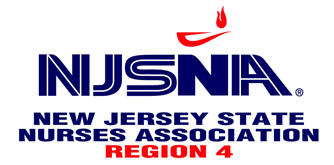 Trinity Presbyterian Church367 Cranbury Rd.East Brunswick, NJ 08816Agenda Annual Business MeetingDr. Barbara Wright Scholarship AwardKeynote PresentationBrunch ($10) & Silent Auction